Fák és leveleik 1.       	2.	    3.        4.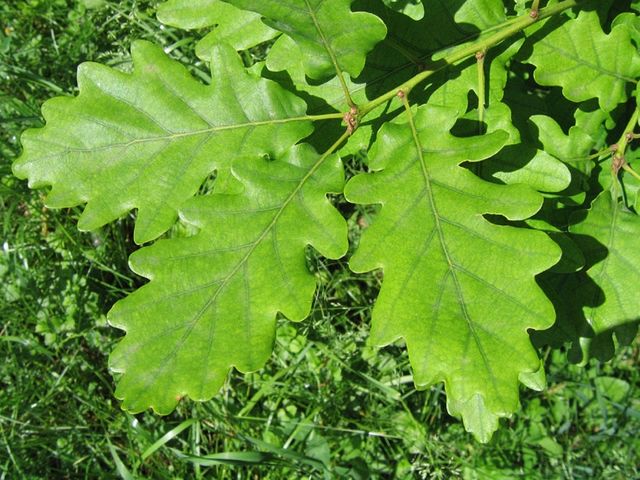 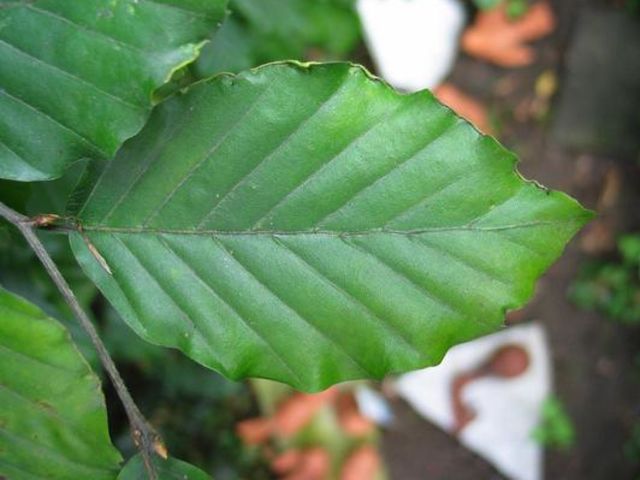 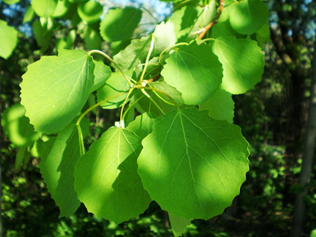 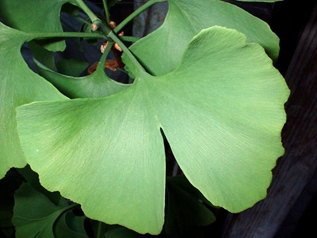     A: vörösfenyő    B:eperfa   C:tölgyfa	  A:bükkfa  B:tölgyfa   C:gyertyán                A: hársfa  B: nyírfa  C: nyárfa              A: akác B: páfrányfenyő C: lucfenyő            5.  			6. 			7. 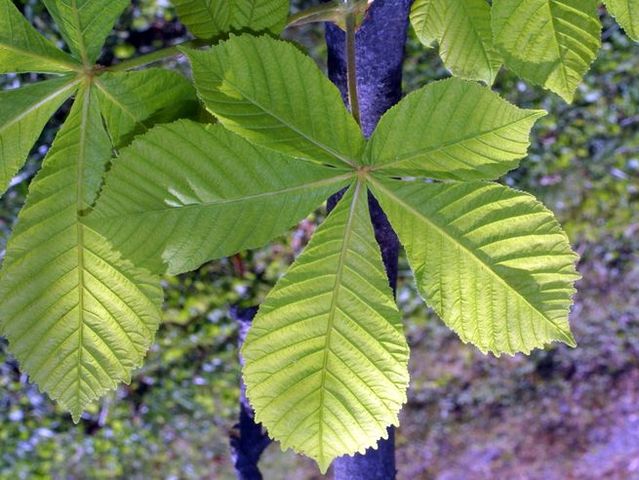 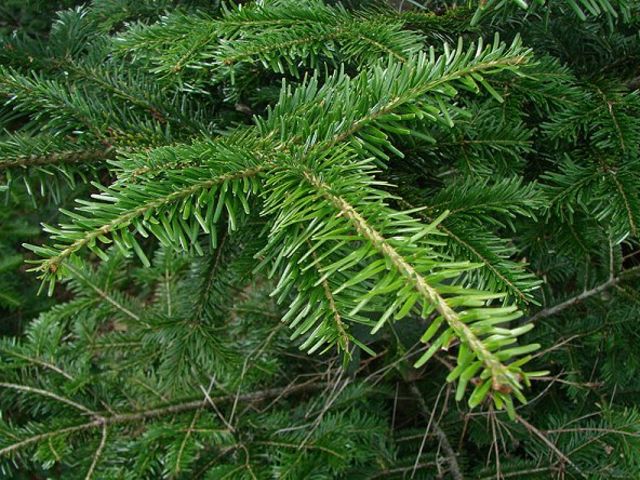 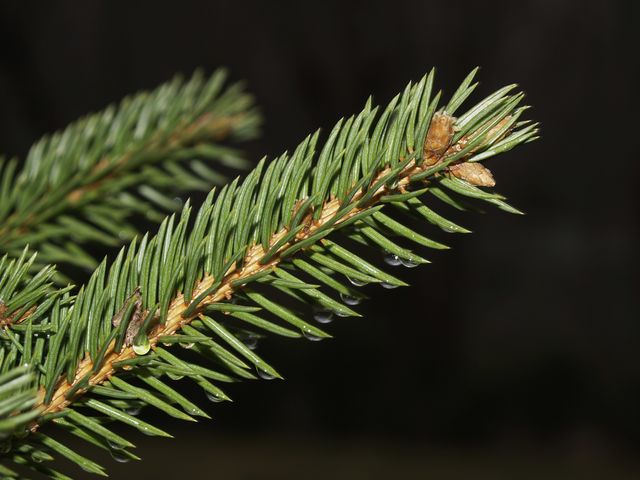 A: gesztenyefa B: eperfa  C: gyertyán		A: feketefenyő B: cédrus C: jegenyefenyő                  A: vörösfenyő B: lucfenyő C: tűnyalábos fenyő8.  		9. 			10. 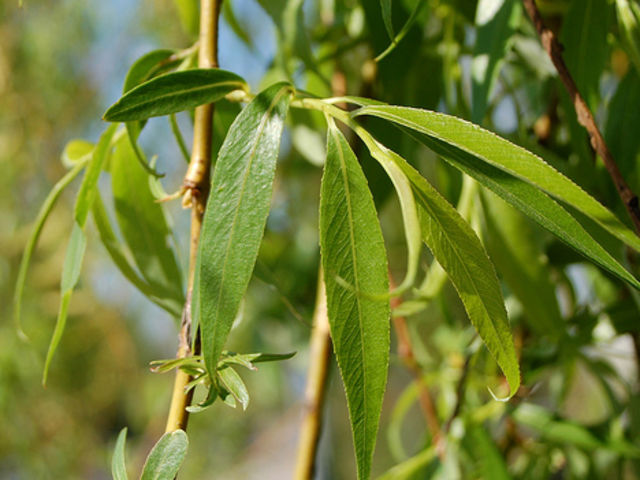 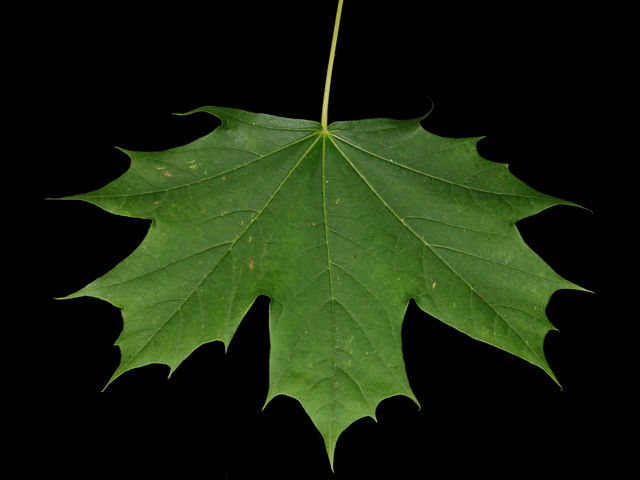 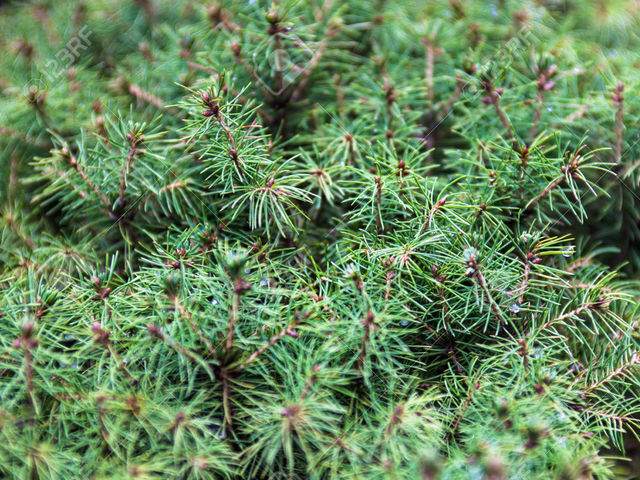 A: somfa B: fűzfa C: eukaliptuszfa			  A: juharfa  B: szilfa C: somfa			       A. bürök  B: cédrus  C: borókaMegoldás: KépBetű1.C2.A3.C4.B5.A6.C7.B8.B9.A10.C